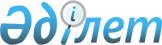 Вопросы отдельных организаций, подведомственных Министерству образования и науки Республики КазахстанПостановление Правительства Республики Казахстан от 18 апреля 2008 года N 365.
      Правительство Республики Казахстан  ПОСТАНОВЛЯЕТ: 
      1. Реорганизовать республиканские государственные казенные предприятия "Казахская академия образования имени И. Алтынсарина" и "Республиканский научно-практический центр проблем 12-летнего образования" Министерства образования и науки Республики Казахстан путем слияния их в Республиканское государственное казенное предприятие "Национальная академия образования имени И. Алтынсарина" Министерства образования и науки Республики Казахстан (далее - предприятие). 
      2. Переименовать республиканское государственное казенное предприятие "Национальный центр государственных стандартов образования и тестирования" Министерства образования и науки Республики Казахстан в республиканское государственное казенное предприятие "Национальный центр тестирования" Министерства образования и науки Республики Казахстан (далее - центр). 
      3. Определить основным предметом деятельности предприятия: 
      1) осуществление производственно-хозяйственной деятельности в области образования и науки; 
      2) проведение фундаментальных и прикладных научных исследований в области образования, в том числе по проблемам перехода на 12-летнее образование; 
      3) методологическое и методическое обеспечение реформирования системы образования, в том числе теории содержания 12-летнего образования; 
      4) разработка, внедрение и совершенствование государственных общеобязательных стандартов всех уровней образования. 
      4. Министерству образования и науки Республики Казахстан в установленном законодательством Республики Казахстан порядке: 
      1) внести на утверждение в Комитет государственного имущества и приватизации Министерства финансов Республики Казахстан устав предприятия и соответствующие изменения в устав центра; 
      2) обеспечить регистрацию предприятия и перерегистрацию центра в органах юстиции; 
      3) принять иные меры, вытекающие из настоящего постановления. 
      5. Утвердить прилагаемые изменения и дополнения, которые вносятся в некоторые решения Правительства Республики Казахстан. 
      6. Настоящее постановление вводится в действие со дня подписания.  Изменения и дополнения, которые вносятся в некоторые решения
Правительства Республики Казахстан
      1. Утратил силу постановлением Правительства РК от 05.08.2013  № 796.
      2. В   постановлении Правительства Республики Казахстан от 3 декабря 1999 года N 1850 "О создании Республиканского государственного казенного предприятия "Национальный центр государственных стандартов образования и тестирования" Министерства образования и науки Республики Казахстан": 
      в заголовке и пункте 1 слова "государственных стандартов образования и" исключить; 
      абзац третий пункта 2 исключить. 
      3. Утратил силу постановлением Правительства РК от 19.08.2022 № 581.

      4. Утратил силу постановлением Правительства РК от 09.11.2010  N 1177.

      5. Утратил силу постановлением Правительства РК от 28.08.2015  № 683 (вводится в действие со дня его подписания и подлежит официальному опубликованию).


					© 2012. РГП на ПХВ «Институт законодательства и правовой информации Республики Казахстан» Министерства юстиции Республики Казахстан
				
Премьер-Министр 
Республики Казахстан
К. МасимовУтверждены
постановлением Правительства
Республики Казахстан
от 18 апреля 2008 года N 365 